                                                                                                                                            № 12  03  МАРТА 2020 г. 	27.02.2020 г. № 67РОССИЙСКАЯ ФЕДЕРАЦИЯИРКУТСКАЯ ОБЛАСТЬНИЖНЕУДИНСКИЙ РАЙОНД У М АЗАРЕЧНОГО МУНИЦИПАЛЬНОГО ОБРАЗОВАНИЯСЕЛЬСКОГО ПОСЕЛЕНИЯРЕШЕНИЕ«О БЮДЖЕТЕ ЗАРЕЧНОГО МУНИЦИПАЛЬНОГО ОБРАЗОВАНИЯ НА 2020 ГОД И НА ПЛАНОВЫЙ ПЕРИОД 2021 И 2022 ГОДОВ»      Руководствуясь ст.14 Федерального Закона «Об общих принципах организации местного самоуправления в Российской Федерации» от 06.10.2003г. № 131-ФЗ, ст.ст. 9, 153 Бюджетного кодекса Российской Федерации, Положением о бюджетном процессе в Заречном муниципальном образовании, Уставом Заречного муниципального образования, Дума Заречного муниципального образования                                                                                 РЕШИЛА:Статья 1       Внести в решение Думы от 25 декабря 2019 года № 61 «О бюджете Заречного муниципального образования на 2020 год и на плановый период 2021 и 2022 годов» следующие изменения: часть 1 статьи 1 изложить в следующей редакции:         «1. Утвердить основные характеристики бюджета Заречного муниципального образования (далее – муниципальное образование) на 2020 год:прогнозируемый общий объем доходов бюджета муниципального образования в сумме  6 291 200,0 рублей, из них объем межбюджетных трансфертов, получаемых из других бюджетов бюджетной системы Российской Федерации, в сумме 5 892 200,0 рублей;        общий объем расходов бюджета муниципального образования в сумме 6 518 180,56 рублей;          размер дефицита бюджета муниципального образования в сумме 226 980,56 рублей. Установить, что превышение дефицита бюджета муниципального образования над ограничениями, установленными статьей 92.1 Бюджетного кодекса Российской Федерации осуществлено в пределах суммы снижения остатков средств на счетах по учету средств бюджета муниципального образования в объеме 212 017,56 рублей;       дефицит бюджета муниципального образования составляет 3,75 % утвержденного общего годового объема доходов бюджета муниципального образования без учета остатков средств на счетах по учету средств бюджета и утвержденного объема безвозмездных поступлений»; часть 1 статьи 13 изложить в следующей редакции:         «1. Утвердить объем бюджетных ассигнований муниципального  дорожного фонда: на 2020 год в сумме 247 654,86 рублей, в том числе неиспользованные бюджетные ассигнования муниципального дорожного фонда на 01.01.2020 года – 23 054,86 рублей;     на 2021 год в сумме 226 900,0 рублей;   на 2022 год в сумме 237 700,0 рублей»;Приложения 5,9,11,13 изложить в новой редакции (прилагаются).       Статья  2        Настоящее решение вступает в силу после дня его официального опубликования.Глава Заречногомуниципального образования:                                                                                    А.И. РоманенкоЗАРЕЧНОГОСЕЛЬСКОГО  ПОСЕЛЕНИЯПриложение № 9Приложение № 9Приложение № 9Приложение № 9Приложение № 9Приложение № 9Приложение № 9Приложение № 9Приложение № 9Приложение № 9Приложение № 9к решению Думы к решению Думы к решению Думы к решению Думы к решению Думы к решению Думы к решению Думы к решению Думы к решению Думы к решению Думы к решению Думы Заречного  муниципального образованияЗаречного  муниципального образованияЗаречного  муниципального образованияЗаречного  муниципального образованияЗаречного  муниципального образованияЗаречного  муниципального образованияЗаречного  муниципального образованияЗаречного  муниципального образованияЗаречного  муниципального образованияЗаречного  муниципального образованияЗаречного  муниципального образования№ 67        от “27 ” февраля 2020 г.№ 67        от “27 ” февраля 2020 г.№ 67        от “27 ” февраля 2020 г.№ 67        от “27 ” февраля 2020 г.№ 67        от “27 ” февраля 2020 г.№ 67        от “27 ” февраля 2020 г.№ 67        от “27 ” февраля 2020 г.№ 67        от “27 ” февраля 2020 г.№ 67        от “27 ” февраля 2020 г.№ 67        от “27 ” февраля 2020 г.№ 67        от “27 ” февраля 2020 г.РАСПРЕДЕЛЕНИЕ БЮДЖЕТНЫХ АССИГНОВАНИЙ ПО РАЗДЕЛАМ, ПОДРАЗДЕЛАМ, ЦЕЛЕВЫМ СТАТЬЯМ (МУНИЦИПАЛЬНЫМ ПРОГРАММАМ И НЕПРОГРАММНЫМ НАПРАВЛЕНИЯМ ДЕЯТЕЛЬНОСТИ) И ГРУППАМ ВИДОВ РАСХОДОВ КЛАССИФИКАЦИИ РАСХОДОВ БЮДЖЕТА  МУНИЦИПАЛЬНОГО ОБРАЗОВАНИЯ  В ВЕДОМСТВЕННОЙ СТРУКТУРЕ РАСХОДОВ НА 2020 ГОДРАСПРЕДЕЛЕНИЕ БЮДЖЕТНЫХ АССИГНОВАНИЙ ПО РАЗДЕЛАМ, ПОДРАЗДЕЛАМ, ЦЕЛЕВЫМ СТАТЬЯМ (МУНИЦИПАЛЬНЫМ ПРОГРАММАМ И НЕПРОГРАММНЫМ НАПРАВЛЕНИЯМ ДЕЯТЕЛЬНОСТИ) И ГРУППАМ ВИДОВ РАСХОДОВ КЛАССИФИКАЦИИ РАСХОДОВ БЮДЖЕТА  МУНИЦИПАЛЬНОГО ОБРАЗОВАНИЯ  В ВЕДОМСТВЕННОЙ СТРУКТУРЕ РАСХОДОВ НА 2020 ГОДРАСПРЕДЕЛЕНИЕ БЮДЖЕТНЫХ АССИГНОВАНИЙ ПО РАЗДЕЛАМ, ПОДРАЗДЕЛАМ, ЦЕЛЕВЫМ СТАТЬЯМ (МУНИЦИПАЛЬНЫМ ПРОГРАММАМ И НЕПРОГРАММНЫМ НАПРАВЛЕНИЯМ ДЕЯТЕЛЬНОСТИ) И ГРУППАМ ВИДОВ РАСХОДОВ КЛАССИФИКАЦИИ РАСХОДОВ БЮДЖЕТА  МУНИЦИПАЛЬНОГО ОБРАЗОВАНИЯ  В ВЕДОМСТВЕННОЙ СТРУКТУРЕ РАСХОДОВ НА 2020 ГОДРАСПРЕДЕЛЕНИЕ БЮДЖЕТНЫХ АССИГНОВАНИЙ ПО РАЗДЕЛАМ, ПОДРАЗДЕЛАМ, ЦЕЛЕВЫМ СТАТЬЯМ (МУНИЦИПАЛЬНЫМ ПРОГРАММАМ И НЕПРОГРАММНЫМ НАПРАВЛЕНИЯМ ДЕЯТЕЛЬНОСТИ) И ГРУППАМ ВИДОВ РАСХОДОВ КЛАССИФИКАЦИИ РАСХОДОВ БЮДЖЕТА  МУНИЦИПАЛЬНОГО ОБРАЗОВАНИЯ  В ВЕДОМСТВЕННОЙ СТРУКТУРЕ РАСХОДОВ НА 2020 ГОДРАСПРЕДЕЛЕНИЕ БЮДЖЕТНЫХ АССИГНОВАНИЙ ПО РАЗДЕЛАМ, ПОДРАЗДЕЛАМ, ЦЕЛЕВЫМ СТАТЬЯМ (МУНИЦИПАЛЬНЫМ ПРОГРАММАМ И НЕПРОГРАММНЫМ НАПРАВЛЕНИЯМ ДЕЯТЕЛЬНОСТИ) И ГРУППАМ ВИДОВ РАСХОДОВ КЛАССИФИКАЦИИ РАСХОДОВ БЮДЖЕТА  МУНИЦИПАЛЬНОГО ОБРАЗОВАНИЯ  В ВЕДОМСТВЕННОЙ СТРУКТУРЕ РАСХОДОВ НА 2020 ГОДРАСПРЕДЕЛЕНИЕ БЮДЖЕТНЫХ АССИГНОВАНИЙ ПО РАЗДЕЛАМ, ПОДРАЗДЕЛАМ, ЦЕЛЕВЫМ СТАТЬЯМ (МУНИЦИПАЛЬНЫМ ПРОГРАММАМ И НЕПРОГРАММНЫМ НАПРАВЛЕНИЯМ ДЕЯТЕЛЬНОСТИ) И ГРУППАМ ВИДОВ РАСХОДОВ КЛАССИФИКАЦИИ РАСХОДОВ БЮДЖЕТА  МУНИЦИПАЛЬНОГО ОБРАЗОВАНИЯ  В ВЕДОМСТВЕННОЙ СТРУКТУРЕ РАСХОДОВ НА 2020 ГОДРАСПРЕДЕЛЕНИЕ БЮДЖЕТНЫХ АССИГНОВАНИЙ ПО РАЗДЕЛАМ, ПОДРАЗДЕЛАМ, ЦЕЛЕВЫМ СТАТЬЯМ (МУНИЦИПАЛЬНЫМ ПРОГРАММАМ И НЕПРОГРАММНЫМ НАПРАВЛЕНИЯМ ДЕЯТЕЛЬНОСТИ) И ГРУППАМ ВИДОВ РАСХОДОВ КЛАССИФИКАЦИИ РАСХОДОВ БЮДЖЕТА  МУНИЦИПАЛЬНОГО ОБРАЗОВАНИЯ  В ВЕДОМСТВЕННОЙ СТРУКТУРЕ РАСХОДОВ НА 2020 ГОДРАСПРЕДЕЛЕНИЕ БЮДЖЕТНЫХ АССИГНОВАНИЙ ПО РАЗДЕЛАМ, ПОДРАЗДЕЛАМ, ЦЕЛЕВЫМ СТАТЬЯМ (МУНИЦИПАЛЬНЫМ ПРОГРАММАМ И НЕПРОГРАММНЫМ НАПРАВЛЕНИЯМ ДЕЯТЕЛЬНОСТИ) И ГРУППАМ ВИДОВ РАСХОДОВ КЛАССИФИКАЦИИ РАСХОДОВ БЮДЖЕТА  МУНИЦИПАЛЬНОГО ОБРАЗОВАНИЯ  В ВЕДОМСТВЕННОЙ СТРУКТУРЕ РАСХОДОВ НА 2020 ГОДРАСПРЕДЕЛЕНИЕ БЮДЖЕТНЫХ АССИГНОВАНИЙ ПО РАЗДЕЛАМ, ПОДРАЗДЕЛАМ, ЦЕЛЕВЫМ СТАТЬЯМ (МУНИЦИПАЛЬНЫМ ПРОГРАММАМ И НЕПРОГРАММНЫМ НАПРАВЛЕНИЯМ ДЕЯТЕЛЬНОСТИ) И ГРУППАМ ВИДОВ РАСХОДОВ КЛАССИФИКАЦИИ РАСХОДОВ БЮДЖЕТА  МУНИЦИПАЛЬНОГО ОБРАЗОВАНИЯ  В ВЕДОМСТВЕННОЙ СТРУКТУРЕ РАСХОДОВ НА 2020 ГОДРАСПРЕДЕЛЕНИЕ БЮДЖЕТНЫХ АССИГНОВАНИЙ ПО РАЗДЕЛАМ, ПОДРАЗДЕЛАМ, ЦЕЛЕВЫМ СТАТЬЯМ (МУНИЦИПАЛЬНЫМ ПРОГРАММАМ И НЕПРОГРАММНЫМ НАПРАВЛЕНИЯМ ДЕЯТЕЛЬНОСТИ) И ГРУППАМ ВИДОВ РАСХОДОВ КЛАССИФИКАЦИИ РАСХОДОВ БЮДЖЕТА  МУНИЦИПАЛЬНОГО ОБРАЗОВАНИЯ  В ВЕДОМСТВЕННОЙ СТРУКТУРЕ РАСХОДОВ НА 2020 ГОДРАСПРЕДЕЛЕНИЕ БЮДЖЕТНЫХ АССИГНОВАНИЙ ПО РАЗДЕЛАМ, ПОДРАЗДЕЛАМ, ЦЕЛЕВЫМ СТАТЬЯМ (МУНИЦИПАЛЬНЫМ ПРОГРАММАМ И НЕПРОГРАММНЫМ НАПРАВЛЕНИЯМ ДЕЯТЕЛЬНОСТИ) И ГРУППАМ ВИДОВ РАСХОДОВ КЛАССИФИКАЦИИ РАСХОДОВ БЮДЖЕТА  МУНИЦИПАЛЬНОГО ОБРАЗОВАНИЯ  В ВЕДОМСТВЕННОЙ СТРУКТУРЕ РАСХОДОВ НА 2020 ГОДНаименованиеКВСРКВСРКФСРКФСРКЦСРКЦСРКВРСумма, руб.Сумма, руб.Сумма, руб.НаименованиеКВСРКВСРКФСРКФСРКЦСРКЦСРКВРСумма, руб.Сумма, руб.Сумма, руб.Администрация Заречного муниципального образования - администрация сельского поселения6 518 180,566 518 180,566 518 180,56ОБЩЕГОСУДАРСТВЕННЫЕ ВОПРОСЫ010001003 460 111,703 460 111,703 460 111,70Функционирование высшего должностного лица субъекта Российской Федерации и муниципального образования01020102482 606,06482 606,06482 606,06Непрограммные расходы0102010209000000000900000000482 606,06482 606,06482 606,06Высшее должностоное лицо органов местного самоуправления0102010209100000000910000000482 606,06482 606,06482 606,06Реализация направлений расходов муниципальной программы, подпрограммы муниципальной программы, задачи, направления, а также непрограммным направлениям расходов органов местного самоуправления0102010209100499990910049999482 606,06482 606,06482 606,06Расходы на выплаты персоналу в целях обеспечения выполнения функций государственными (муниципальными) органами, казенными учреждениями, органами управления государственными внебюджетными фондами9859850102010209100499990910049999100482 606,06482 606,06482 606,06Функционирование Правительства Российской Федерации, высших исполнительных органов государственной власти субъектов Российской Федерации, местных администраций010401042 551 842,942 551 842,942 551 842,94Непрограммные расходы01040104090000000009000000002 551 842,942 551 842,942 551 842,94Центральный аппарат01040104092000000009200000002 551 842,942 551 842,942 551 842,94Реализация направлений расходов муниципальной программы, подпрограммы муниципальной программы, задачи, направления, а также непрограммным направлениям расходов органов местного самоуправления01040104092004999909200499992 267 342,942 267 342,942 267 342,94Расходы на выплаты персоналу в целях обеспечения выполнения функций государственными (муниципальными) органами, казенными учреждениями, органами управления государственными внебюджетными фондами98598501040104092004999909200499991001 692 585,251 692 585,251 692 585,25Закупка товаров, работ и услуг для обеспечения государственных (муниципальных) нужд9859850104010409200499990920049999200565 754,69565 754,69565 754,69Иные бюджетные ассигнования98598501040104092004999909200499998009 003,009 003,009 003,00Финансирование за счет дотации на выравнивание бюджетной обеспеченности поселений (областные средства)0104010409200710100920071010284 500,00284 500,00284 500,00Расходы на выплаты персоналу в целях обеспечения выполнения функций государственными (муниципальными) органами, казенными учреждениями, органами управления государственными внебюджетными фондами9859850104010409200710100920071010100284 500,00284 500,00284 500,00Обеспечение проведения выборов и референдумов01070107331 000,00331 000,00331 000,00Непрограммные расходы0107010709000000000900000000331 000,00331 000,00331 000,00Проведения выборов0107010709300000000930000000331 000,00331 000,00331 000,00Проведение выборов главы муниципального образования0107010709301000000930100000331 000,00331 000,00331 000,00Реализация направлений расходов муниципальной программы, подпрограммы муниципальной программы, задачи, направления, а также непрограммным направлениям расходов органов местного самоуправления0107010709301499990930149999331 000,00331 000,00331 000,00Закупка товаров, работ и услуг для обеспечения государственных (муниципальных) нужд9859850107010709301499990930149999200331 000,00331 000,00331 000,00Резервные фонды011101115 000,005 000,005 000,00Непрограммные расходы01110111090000000009000000005 000,005 000,005 000,00Резервные фонды местных администраций01110111094000000009400000005 000,005 000,005 000,00Реализация направлений расходов муниципальной программы, подпрограммы муниципальной программы, задачи, направления, а также непрограммным направлениям расходов органов местного самоуправления01110111094004999909400499995 000,005 000,005 000,00Иные бюджетные ассигнования98598501110111094004999909400499998005 000,005 000,005 000,00Другие общегосударственные вопросы0113011389 662,7089 662,7089 662,70Непрограммные расходы011301130900000000090000000089 662,7089 662,7089 662,70Выполнение других обязательств муниципального образования011301130980000000098000000088 962,7088 962,7088 962,70Реализация направлений расходов муниципальной программы, подпрограммы муниципальной программы, задачи, направления, а также непрограммные направления расходов органов местного самоуправления011301130980049999098004999988 962,7088 962,7088 962,70Закупка товаров, работ и услуг для обеспечения государственных (муниципальных) нужд985985011301130980049999098004999920088 962,7088 962,7088 962,70Субвенции на осуществление областного государственного полномочия по определению перечня должностных лиц органов местного самоуправления, уполномоченных составлять протоколы об административных правонарушениях, предусмотренных отдельными законами Иркутской области об административной ответственности0113011309A007315009A0073150700,00700,00700,00Закупка товаров, работ и услуг для обеспечения государственных (муниципальных) нужд9859850113011309A007315009A0073150200700,00700,00700,00НАЦИОНАЛЬНАЯ ОБОРОНА02000200125 600,00125 600,00125 600,00Мобилизационная и вневойсковая подготовка02030203125 600,00125 600,00125 600,00Субвенции на осуществление первичного воинского учета на территориях, где отсутствуют военные комиссариаты0203020309В005118009В0051180125 600,00125 600,00125 600,00Расходы на выплаты персоналу в целях обеспечения выполнения функций государственными (муниципальными) органами, казенными учреждениями, органами управления государственными внебюджетными фондами9859850203020309В005118009В0051180100121 300,00121 300,00121 300,00Закупка товаров, работ и услуг для обеспечения государственных (муниципальных) нужд9859850203020309В005118009В00511802004 300,004 300,004 300,00НАЦИОНАЛЬНАЯ БЕЗОПАСНОСТЬ И ПРАВООХРАНИТЕЛЬНАЯ ДЕЯТЕЛЬНОСТЬ030003002 000,002 000,002 000,00Обеспечение пожарной безопасности031003102 000,002 000,002 000,00Муниципальная программа Обеспечение комплексных мер противодействия чрезвычайным ситуациям природного и техногенного характера03100310300000000030000000002 000,002 000,002 000,00Подпрограмма Предупреждение чрезвычайных ситуаций и обеспечение пожарной безопасности в муниципальном образовании03100310301000000030100000002 000,002 000,002 000,00Реализация направлений расходов муниципальной программы, подпрограммы муниципальной программы, задачи, направления, а также непрограммным направлениям расходов органов местного самоуправления03100310301004999930100499992 000,002 000,002 000,00Закупка товаров, работ и услуг для обеспечения государственных (муниципальных) нужд98598503100310301004999930100499992002 000,002 000,002 000,00НАЦИОНАЛЬНАЯ ЭКОНОМИКА04000400252 654,86252 654,86252 654,86Дорожное хозяйство (дорожные фонды)04090409247 654,86247 654,86247 654,86Развитие дорожного хозяйства0409040940000000004000000000247 654,86247 654,86247 654,86Подпрограмма Развитие автомобильных дорог общего пользования находящихся в муниципальной собственности муниципального образования0409040940100000004010000000247 654,86247 654,86247 654,86Реализация направлений расходов муниципальной программы, подпрограммы муниципальной программы, задачи, направления, а также непрограммным направлениям расходов органов местного самоуправления0409040940100499994010049999247 654,86247 654,86247 654,86Закупка товаров, работ и услуг для обеспечения государственных (муниципальных) нужд9859850409040940100499994010049999200247 654,86247 654,86247 654,86Другие вопросы в области национальной экономики041204125 000,005 000,005 000,00Непрограммные расходы04120412090000000009000000005 000,005 000,005 000,00Выполнение других обязательств муниципального образования04120412098000000009800000005 000,005 000,005 000,00Реализация направлений расходов муниципальной программы, подпрограммы муниципальной программы, задачи, направления, а также непрограммные направления расходов органов местного самоуправления04120412098004999909800499995 000,005 000,005 000,00Закупка товаров, работ и услуг для обеспечения государственных (муниципальных) нужд98598504120412098004999909800499992005 000,005 000,005 000,00ЖИЛИЩНО-КОММУНАЛЬНОЕ ХОЗЯЙСТВО05000500357 613,00357 613,00357 613,00Коммунальное хозяйство05020502151 352,00151 352,00151 352,00Муниципальная программа "Развитие жилищно-коммунального хозяйства"0502050250000000005000000000151 352,00151 352,00151 352,00Обеспечение населения качественной питьевой водой0502050250200000005020000000151 352,00151 352,00151 352,00Реализация направлений расходов муниципальной программы, подпрограммы муниципальной программы, задачи, направления, а также непрограммным направлениям расходов органов местного самоуправления0502050250200499995020049999151 352,00151 352,00151 352,00Закупка товаров, работ и услуг для обеспечения государственных (муниципальных) нужд9859850502050250200499995020049999200151 352,00151 352,00151 352,00Благоустройство05030503206 261,00206 261,00206 261,00Муниципальная программа "Развитие жилищно-коммунального хозяйства"0503050350000000005000000000206 261,00206 261,00206 261,00Подпрограмма "Организация деятельности по сбору и транспортированию твердых коммунальных отходов"05030503504000000050400000004 161,004 161,004 161,00Реализация направлений расходов муниципальной программы, подпрограммы муниципальной программы, задачи, направления, а также непрограммным направлениям расходов органов местного самоуправления05030503504004999950400499994 161,004 161,004 161,00Закупка товаров, работ и услуг для обеспечения государственных (муниципальных) нужд98598505030503504004999950400499992004 161,004 161,004 161,00Подпрограмма "Организация благоустройства территории муниципального образования"0503050350800000005080000000202 100,00202 100,00202 100,00Реализация мероприятий перечня проектов народных инициатив0503050350800S237050800S2370202 100,00202 100,00202 100,00Закупка товаров, работ и услуг для обеспечения государственных (муниципальных) нужд9859850503050350800S237050800S2370200202 100,00202 100,00202 100,00КУЛЬТУРА, КИНЕМАТОГРАФИЯ080008001 784 874,001 784 874,001 784 874,00Культура080108011 784 874,001 784 874,001 784 874,00Муниципальная программа Развитие культуры и спорта08010801800000000080000000001 784 874,001 784 874,001 784 874,00Подпрограмма Обеспечение деятельности подведомственных учреждений культуры (клубы)08010801801000000080100000001 258 447,001 258 447,001 258 447,00Реализация направлений расходов муниципальной программы, подпрограммы муниципальной программы, задачи, направления, а также непрограммным направлениям расходов органов местного самоуправления08010801801004999980100499991 138 447,001 138 447,001 138 447,00Расходы на выплаты персоналу в целях обеспечения выполнения функций государственными (муниципальными) органами, казенными учреждениями, органами управления государственными внебюджетными фондами9859850801080180100499998010049999100935 800,00935 800,00935 800,00Закупка товаров, работ и услуг для обеспечения государственных (муниципальных) нужд9859850801080180100499998010049999200202 647,00202 647,00202 647,00субсидия на развитие домов культуры на 2020 год и плановый период 2021 и 2022 годов0801080180100S210080100S2100120 000,00120 000,00120 000,00Закупка товаров, работ и услуг для обеспечения государственных (муниципальных) нужд9859850801080180100S210080100S2100200120 000,00120 000,00120 000,00Подпрограмма Обеспечение деятельности подведомственных учреждений культуры (библиотеки)0801080180200000008020000000526 427,00526 427,00526 427,00Реализация направлений расходов муниципальной программы, подпрограммы муниципальной программы, задачи, направления, а также непрограммным направлениям расходов органов местного самоуправления0801080180200499998020049999526 427,00526 427,00526 427,00Расходы на выплаты персоналу в целях обеспечения выполнения функций государственными (муниципальными) органами, казенными учреждениями, органами управления государственными внебюджетными фондами9859850801080180200499998020049999100462 464,00462 464,00462 464,00Закупка товаров, работ и услуг для обеспечения государственных (муниципальных) нужд985985080108018020049999802004999920063 963,0063 963,0063 963,00ОБСЛУЖИВАНИЕ ГОСУДАРСТВЕННОГО (МУНИЦИПАЛЬНОГО) ДОЛГА130013001 000,001 000,001 000,00Обслуживание государственного (муниципального) внутреннего долга130113011 000,001 000,001 000,00Непрограммные расходы13011301090000000009000000001 000,001 000,001 000,00Процентные платежи по муниципальному долгу13011301095000000009500000001 000,001 000,001 000,00Реализация направлений расходов муниципальной программы, подпрограммы муниципальной программы, задачи, направления, а также непрограммным направлениям расходов органов местного самоуправления13011301095004999909500499991 000,001 000,001 000,00Обслуживание государственного (муниципального) долга98598513011301095004999909500499997001 000,001 000,001 000,00МЕЖБЮДЖЕТНЫЕ ТРАНСФЕРТЫ ОБЩЕГО ХАРАКТЕРА БЮДЖЕТАМ БЮДЖЕТНОЙ СИСТЕМЫ РОССИЙСКОЙ ФЕДЕРАЦИИ14001400534 327,00534 327,00534 327,00Прочие межбюджетные трансферты общего характера14031403534 327,00534 327,00534 327,00Непрограммные расходы1403140309000000000900000000534 327,00534 327,00534 327,00Межбюджетные трансферты на исполнение переданных полномочий14031403090М000000090М000000534 327,00534 327,00534 327,00Реализация направлений расходов муниципальной программы, подпрограммы муниципальной программы, задачи, направления, а также непрограммным направлениям расходов органов местного самоуправления14031403090М049999090М049999534 327,00534 327,00534 327,00Межбюджетные трансферты на составление и рассмотрение проекта бюджета поселения, утверждение и исполнение бюджета поселения, осуществление контроля за его исполнением, составление и утверждение отчета об исполнении бюджета поселения14031403090М149999090М149999487 989,00487 989,00487 989,00Межбюджетные трансферты98598514031403090М149999090М149999500487 989,00487 989,00487 989,00Межбюджетные трансферты на исполнение полномочий в области градостроительной деятельности14031403090М249999090М24999916 242,0016 242,0016 242,00Межбюджетные трансферты98598514031403090М249999090М24999950016 242,0016 242,0016 242,00Межбюджетные трансферты для осуществления полномочий по определению поставщиков (подрядчиков, исполнителей)14031403090М349999090М3499999 057,009 057,009 057,00Межбюджетные трансферты98598514031403090М349999090М3499995009 057,009 057,009 057,00Межбюджетные трансферты на исполнение полномочий контрольно-счетных органов поселений14031403090М449999090М44999921 039,0021 039,0021 039,00Межбюджетные трансферты98598514031403090М449999090М44999950021 039,0021 039,0021 039,00ВСЕГО:6 518 180,566 518 180,566 518 180,56Глава Заречногомуниципального образования:                                                                          А.И. Романенкомуниципального образования:                                                                          А.И. Романенкомуниципального образования:                                                                          А.И. Романенкомуниципального образования:                                                                          А.И. Романенкомуниципального образования:                                                                          А.И. Романенкомуниципального образования:                                                                          А.И. Романенкомуниципального образования:                                                                          А.И. Романенкомуниципального образования:                                                                          А.И. Романенкомуниципального образования:                                                                          А.И. Романенкомуниципального образования:                                                                          А.И. Романенкомуниципального образования:                                                                          А.И. РоманенкоПриложение № 11Приложение № 11Приложение № 11Приложение № 11Приложение № 11Приложение № 11Приложение № 11Приложение № 11Приложение № 11к решению Думы к решению Думы к решению Думы к решению Думы к решению Думы к решению Думы к решению Думы к решению Думы к решению Думы Заречного  муниципального образованияЗаречного  муниципального образованияЗаречного  муниципального образованияЗаречного  муниципального образованияЗаречного  муниципального образованияЗаречного  муниципального образованияЗаречного  муниципального образованияЗаречного  муниципального образованияЗаречного  муниципального образования№  67     от  “ 27” февраля 2020 г.№  67     от  “ 27” февраля 2020 г.№  67     от  “ 27” февраля 2020 г.№  67     от  “ 27” февраля 2020 г.№  67     от  “ 27” февраля 2020 г.№  67     от  “ 27” февраля 2020 г.№  67     от  “ 27” февраля 2020 г.№  67     от  “ 27” февраля 2020 г.№  67     от  “ 27” февраля 2020 г.РАСПРЕДЕЛЕНИЕ БЮДЖЕТНЫХ АССИГНОВАНИЙ ПО РАЗДЕЛАМ РАСПРЕДЕЛЕНИЕ БЮДЖЕТНЫХ АССИГНОВАНИЙ ПО РАЗДЕЛАМ РАСПРЕДЕЛЕНИЕ БЮДЖЕТНЫХ АССИГНОВАНИЙ ПО РАЗДЕЛАМ РАСПРЕДЕЛЕНИЕ БЮДЖЕТНЫХ АССИГНОВАНИЙ ПО РАЗДЕЛАМ РАСПРЕДЕЛЕНИЕ БЮДЖЕТНЫХ АССИГНОВАНИЙ ПО РАЗДЕЛАМ РАСПРЕДЕЛЕНИЕ БЮДЖЕТНЫХ АССИГНОВАНИЙ ПО РАЗДЕЛАМ РАСПРЕДЕЛЕНИЕ БЮДЖЕТНЫХ АССИГНОВАНИЙ ПО РАЗДЕЛАМ РАСПРЕДЕЛЕНИЕ БЮДЖЕТНЫХ АССИГНОВАНИЙ ПО РАЗДЕЛАМ РАСПРЕДЕЛЕНИЕ БЮДЖЕТНЫХ АССИГНОВАНИЙ ПО РАЗДЕЛАМ И ПОДРАЗДЕЛАМ КЛАССИФИКАЦИИ РАСХОДОВ БЮДЖЕТОВ НА 2020 ГОДИ ПОДРАЗДЕЛАМ КЛАССИФИКАЦИИ РАСХОДОВ БЮДЖЕТОВ НА 2020 ГОДИ ПОДРАЗДЕЛАМ КЛАССИФИКАЦИИ РАСХОДОВ БЮДЖЕТОВ НА 2020 ГОДИ ПОДРАЗДЕЛАМ КЛАССИФИКАЦИИ РАСХОДОВ БЮДЖЕТОВ НА 2020 ГОДИ ПОДРАЗДЕЛАМ КЛАССИФИКАЦИИ РАСХОДОВ БЮДЖЕТОВ НА 2020 ГОДИ ПОДРАЗДЕЛАМ КЛАССИФИКАЦИИ РАСХОДОВ БЮДЖЕТОВ НА 2020 ГОДИ ПОДРАЗДЕЛАМ КЛАССИФИКАЦИИ РАСХОДОВ БЮДЖЕТОВ НА 2020 ГОДИ ПОДРАЗДЕЛАМ КЛАССИФИКАЦИИ РАСХОДОВ БЮДЖЕТОВ НА 2020 ГОДИ ПОДРАЗДЕЛАМ КЛАССИФИКАЦИИ РАСХОДОВ БЮДЖЕТОВ НА 2020 ГОДНаименованиеНаименованиеНаименованиеНаименованиеРзПРРзПРСумма, руб.Сумма, руб.Сумма, руб.Администрация Заречного муниципального образования - администрация сельского поселенияАдминистрация Заречного муниципального образования - администрация сельского поселенияАдминистрация Заречного муниципального образования - администрация сельского поселенияАдминистрация Заречного муниципального образования - администрация сельского поселения6 518 180,566 518 180,566 518 180,56ОБЩЕГОСУДАРСТВЕННЫЕ ВОПРОСЫОБЩЕГОСУДАРСТВЕННЫЕ ВОПРОСЫОБЩЕГОСУДАРСТВЕННЫЕ ВОПРОСЫОБЩЕГОСУДАРСТВЕННЫЕ ВОПРОСЫ010001003 460 111,703 460 111,703 460 111,70Функционирование высшего должностного лица субъекта Российской Федерации и муниципального образованияФункционирование высшего должностного лица субъекта Российской Федерации и муниципального образованияФункционирование высшего должностного лица субъекта Российской Федерации и муниципального образованияФункционирование высшего должностного лица субъекта Российской Федерации и муниципального образования01020102482 606,06482 606,06482 606,06Функционирование Правительства Российской Федерации, высших исполнительных органов государственной власти субъектов Российской Федерации, местных администрацийФункционирование Правительства Российской Федерации, высших исполнительных органов государственной власти субъектов Российской Федерации, местных администрацийФункционирование Правительства Российской Федерации, высших исполнительных органов государственной власти субъектов Российской Федерации, местных администрацийФункционирование Правительства Российской Федерации, высших исполнительных органов государственной власти субъектов Российской Федерации, местных администраций010401042 551 842,942 551 842,942 551 842,94Обеспечение проведения выборов и референдумовОбеспечение проведения выборов и референдумовОбеспечение проведения выборов и референдумовОбеспечение проведения выборов и референдумов01070107331 000,00331 000,00331 000,00Резервные фондыРезервные фондыРезервные фондыРезервные фонды011101115 000,005 000,005 000,00Другие общегосударственные вопросыДругие общегосударственные вопросыДругие общегосударственные вопросыДругие общегосударственные вопросы0113011389 662,7089 662,7089 662,70НАЦИОНАЛЬНАЯ ОБОРОНАНАЦИОНАЛЬНАЯ ОБОРОНАНАЦИОНАЛЬНАЯ ОБОРОНАНАЦИОНАЛЬНАЯ ОБОРОНА02000200125 600,00125 600,00125 600,00Мобилизационная и вневойсковая подготовкаМобилизационная и вневойсковая подготовкаМобилизационная и вневойсковая подготовкаМобилизационная и вневойсковая подготовка02030203125 600,00125 600,00125 600,00НАЦИОНАЛЬНАЯ БЕЗОПАСНОСТЬ И ПРАВООХРАНИТЕЛЬНАЯ ДЕЯТЕЛЬНОСТЬНАЦИОНАЛЬНАЯ БЕЗОПАСНОСТЬ И ПРАВООХРАНИТЕЛЬНАЯ ДЕЯТЕЛЬНОСТЬНАЦИОНАЛЬНАЯ БЕЗОПАСНОСТЬ И ПРАВООХРАНИТЕЛЬНАЯ ДЕЯТЕЛЬНОСТЬНАЦИОНАЛЬНАЯ БЕЗОПАСНОСТЬ И ПРАВООХРАНИТЕЛЬНАЯ ДЕЯТЕЛЬНОСТЬ030003002 000,002 000,002 000,00Обеспечение пожарной безопасностиОбеспечение пожарной безопасностиОбеспечение пожарной безопасностиОбеспечение пожарной безопасности031003102 000,002 000,002 000,00НАЦИОНАЛЬНАЯ ЭКОНОМИКАНАЦИОНАЛЬНАЯ ЭКОНОМИКАНАЦИОНАЛЬНАЯ ЭКОНОМИКАНАЦИОНАЛЬНАЯ ЭКОНОМИКА04000400252 654,86252 654,86252 654,86Дорожное хозяйство (дорожные фонды)Дорожное хозяйство (дорожные фонды)Дорожное хозяйство (дорожные фонды)Дорожное хозяйство (дорожные фонды)04090409247 654,86247 654,86247 654,86Другие вопросы в области национальной экономикиДругие вопросы в области национальной экономикиДругие вопросы в области национальной экономикиДругие вопросы в области национальной экономики041204125 000,005 000,005 000,00ЖИЛИЩНО-КОММУНАЛЬНОЕ ХОЗЯЙСТВОЖИЛИЩНО-КОММУНАЛЬНОЕ ХОЗЯЙСТВОЖИЛИЩНО-КОММУНАЛЬНОЕ ХОЗЯЙСТВОЖИЛИЩНО-КОММУНАЛЬНОЕ ХОЗЯЙСТВО05000500357 613,00357 613,00357 613,00Коммунальное хозяйствоКоммунальное хозяйствоКоммунальное хозяйствоКоммунальное хозяйство05020502151 352,00151 352,00151 352,00БлагоустройствоБлагоустройствоБлагоустройствоБлагоустройство05030503206 261,00206 261,00206 261,00КУЛЬТУРА, КИНЕМАТОГРАФИЯКУЛЬТУРА, КИНЕМАТОГРАФИЯКУЛЬТУРА, КИНЕМАТОГРАФИЯКУЛЬТУРА, КИНЕМАТОГРАФИЯ080008001 784 874,001 784 874,001 784 874,00КультураКультураКультураКультура080108011 784 874,001 784 874,001 784 874,00ОБСЛУЖИВАНИЕ ГОСУДАРСТВЕННОГО (МУНИЦИПАЛЬНОГО) ДОЛГАОБСЛУЖИВАНИЕ ГОСУДАРСТВЕННОГО (МУНИЦИПАЛЬНОГО) ДОЛГАОБСЛУЖИВАНИЕ ГОСУДАРСТВЕННОГО (МУНИЦИПАЛЬНОГО) ДОЛГАОБСЛУЖИВАНИЕ ГОСУДАРСТВЕННОГО (МУНИЦИПАЛЬНОГО) ДОЛГА130013001 000,001 000,001 000,00Обслуживание государственного (муниципального) внутреннего долгаОбслуживание государственного (муниципального) внутреннего долгаОбслуживание государственного (муниципального) внутреннего долгаОбслуживание государственного (муниципального) внутреннего долга130113011 000,001 000,001 000,00МЕЖБЮДЖЕТНЫЕ ТРАНСФЕРТЫ ОБЩЕГО ХАРАКТЕРА БЮДЖЕТАМ БЮДЖЕТНОЙ СИСТЕМЫ РОССИЙСКОЙ ФЕДЕРАЦИИМЕЖБЮДЖЕТНЫЕ ТРАНСФЕРТЫ ОБЩЕГО ХАРАКТЕРА БЮДЖЕТАМ БЮДЖЕТНОЙ СИСТЕМЫ РОССИЙСКОЙ ФЕДЕРАЦИИМЕЖБЮДЖЕТНЫЕ ТРАНСФЕРТЫ ОБЩЕГО ХАРАКТЕРА БЮДЖЕТАМ БЮДЖЕТНОЙ СИСТЕМЫ РОССИЙСКОЙ ФЕДЕРАЦИИМЕЖБЮДЖЕТНЫЕ ТРАНСФЕРТЫ ОБЩЕГО ХАРАКТЕРА БЮДЖЕТАМ БЮДЖЕТНОЙ СИСТЕМЫ РОССИЙСКОЙ ФЕДЕРАЦИИ14001400534 327,00534 327,00534 327,00Прочие межбюджетные трансферты общего характераПрочие межбюджетные трансферты общего характераПрочие межбюджетные трансферты общего характераПрочие межбюджетные трансферты общего характера14031403534 327,00534 327,00534 327,00ВСЕГО:ВСЕГО:ВСЕГО:ВСЕГО:6 518 180,566 518 180,566 518 180,56Глава ЗаречногоГлава ЗаречногоГлава ЗаречногоГлава Заречногомуниципального образования:                                                                         А.И. Романенкомуниципального образования:                                                                         А.И. Романенкомуниципального образования:                                                                         А.И. Романенкомуниципального образования:                                                                         А.И. Романенкомуниципального образования:                                                                         А.И. Романенкомуниципального образования:                                                                         А.И. Романенкомуниципального образования:                                                                         А.И. Романенкомуниципального образования:                                                                         А.И. Романенкомуниципального образования:                                                                         А.И. РоманенкоПриложение № 13Приложение № 13к решению Думы к решению Думы Заречного муниципального образованияЗаречного муниципального образования№ 67   от   “27 ”  февраля 2020 г.№ 67   от   “27 ”  февраля 2020 г.Источники внутреннего финансирования дефицита бюджета Заречного муниципального образования на 2020 год.Источники внутреннего финансирования дефицита бюджета Заречного муниципального образования на 2020 год.Источники внутреннего финансирования дефицита бюджета Заречного муниципального образования на 2020 год.Источники внутреннего финансирования дефицита бюджета Заречного муниципального образования на 2020 год.Источники внутреннего финансирования дефицита бюджета Заречного муниципального образования на 2020 год.Источники внутреннего финансирования дефицита бюджета Заречного муниципального образования на 2020 год.Источники внутреннего финансирования дефицита бюджета Заречного муниципального образования на 2020 год.Источники внутреннего финансирования дефицита бюджета Заречного муниципального образования на 2020 год.Источники внутреннего финансирования дефицита бюджета Заречного муниципального образования на 2020 год.Источники внутреннего финансирования дефицита бюджета Заречного муниципального образования на 2020 год.Источники внутреннего финансирования дефицита бюджета Заречного муниципального образования на 2020 год.Источники внутреннего финансирования дефицита бюджета Заречного муниципального образования на 2020 год.Наименование показателяНаименование показателяКод Код Код Код Код Код Сумма, руб.Сумма, руб.Сумма, руб.Сумма, руб.Источники внутреннего финансирования дефицита бюджетов - всегоИсточники внутреннего финансирования дефицита бюджетов - всего000 01  00  00  00  00  0000  000000 01  00  00  00  00  0000  000000 01  00  00  00  00  0000  000000 01  00  00  00  00  0000  000000 01  00  00  00  00  0000  000000 01  00  00  00  00  0000  000226 980,56226 980,56226 980,56226 980,56Кредиты кредитных организаций в валюте РФКредиты кредитных организаций в валюте РФ985 01  02  00  00  00  0000  000985 01  02  00  00  00  0000  000985 01  02  00  00  00  0000  000985 01  02  00  00  00  0000  000985 01  02  00  00  00  0000  000985 01  02  00  00  00  0000  00014 963,0014 963,0014 963,0014 963,00Получение кредитов от кредитных организаций в валюте Российской ФедерацииПолучение кредитов от кредитных организаций в валюте Российской Федерации985 01  02  00  00  00  0000  700985 01  02  00  00  00  0000  700985 01  02  00  00  00  0000  700985 01  02  00  00  00  0000  700985 01  02  00  00  00  0000  700985 01  02  00  00  00  0000  70014 963,0014 963,0014 963,0014 963,00Получение кредитов от кредитных организаций бюджетами сельских поселений в валюте Российской ФедерацииПолучение кредитов от кредитных организаций бюджетами сельских поселений в валюте Российской Федерации985 01  02  00  00  10  0000  710985 01  02  00  00  10  0000  710985 01  02  00  00  10  0000  710985 01  02  00  00  10  0000  710985 01  02  00  00  10  0000  710985 01  02  00  00  10  0000  71014 963,0014 963,0014 963,0014 963,00Погашение кредитов, предоставленных кредитными организациями в валюте Российской ФедерацииПогашение кредитов, предоставленных кредитными организациями в валюте Российской Федерации985 01  02  00  00  00  0000  800985 01  02  00  00  00  0000  800985 01  02  00  00  00  0000  800985 01  02  00  00  00  0000  800985 01  02  00  00  00  0000  800985 01  02  00  00  00  0000  8000,000,000,000,00Погашение бюджетами сельских поселений кредитов от кредитных организаций в валюте Российской ФедерацииПогашение бюджетами сельских поселений кредитов от кредитных организаций в валюте Российской Федерации985 01  02  00  00  10  0000  810985 01  02  00  00  10  0000  810985 01  02  00  00  10  0000  810985 01  02  00  00  10  0000  810985 01  02  00  00  10  0000  810985 01  02  00  00  10  0000  810Бюджетные кредиты от других бюджетов бюджетной системы Российской Федерации в валюте РФБюджетные кредиты от других бюджетов бюджетной системы Российской Федерации в валюте РФ985 01  03  00  00  00  0000  000985 01  03  00  00  00  0000  000985 01  03  00  00  00  0000  000985 01  03  00  00  00  0000  000985 01  03  00  00  00  0000  000985 01  03  00  00  00  0000  0000,000,000,000,00Получение бюджетных кредитов от других бюджетов бюджетной системы Российской Федерации в валюте Российской ФедерацииПолучение бюджетных кредитов от других бюджетов бюджетной системы Российской Федерации в валюте Российской Федерации985 01  03  01  00  00  0000  700985 01  03  01  00  00  0000  700985 01  03  01  00  00  0000  700985 01  03  01  00  00  0000  700985 01  03  01  00  00  0000  700985 01  03  01  00  00  0000  7000,000,000,000,00Получение кредитов от других бюджетов бюджетной системы Российской Федерации бюджетами сельских поселений в валюте Российской ФедерацииПолучение кредитов от других бюджетов бюджетной системы Российской Федерации бюджетами сельских поселений в валюте Российской Федерации985 01  03  01  00  10  0000  710985 01  03  01  00  10  0000  710985 01  03  01  00  10  0000  710985 01  03  01  00  10  0000  710985 01  03  01  00  10  0000  710985 01  03  01  00  10  0000  710Погашение бюджетных кредитов, полученных от других бюджетов бюджетной системы Российской Федерации  в валюте Российской ФедерацииПогашение бюджетных кредитов, полученных от других бюджетов бюджетной системы Российской Федерации  в валюте Российской Федерации985 01  03  01  00  00  0000  800985 01  03  01  00  00  0000  800985 01  03  01  00  00  0000  800985 01  03  01  00  00  0000  800985 01  03  01  00  00  0000  800985 01  03  01  00  00  0000  8000,000,000,000,00Погашение бюджетами сельских поселений кредитов от других бюджетов бюджетной системы Российской Федерации  в валюте Российской ФедерацииПогашение бюджетами сельских поселений кредитов от других бюджетов бюджетной системы Российской Федерации  в валюте Российской Федерации985 01  03  01  00  10  0000  810985 01  03  01  00  10  0000  810985 01  03  01  00  10  0000  810985 01  03  01  00  10  0000  810985 01  03  01  00  10  0000  810985 01  03  01  00  10  0000  810Изменение остатков средств на счетах по учету средств бюджетовИзменение остатков средств на счетах по учету средств бюджетов985 01  05  00  00  00  0000  000985 01  05  00  00  00  0000  000985 01  05  00  00  00  0000  000985 01  05  00  00  00  0000  000985 01  05  00  00  00  0000  000985 01  05  00  00  00  0000  000212 017,56212 017,56212 017,56212 017,56Увеличение остатков средств бюджетовУвеличение остатков средств бюджетов985 01  05  00  00  00  0000  500985 01  05  00  00  00  0000  500985 01  05  00  00  00  0000  500985 01  05  00  00  00  0000  500985 01  05  00  00  00  0000  500985 01  05  00  00  00  0000  500-6 306 163,00-6 306 163,00-6 306 163,00-6 306 163,00Увеличение прочих остатков средств бюджетовУвеличение прочих остатков средств бюджетов985 01  05  02  00  00  0000  500985 01  05  02  00  00  0000  500985 01  05  02  00  00  0000  500985 01  05  02  00  00  0000  500985 01  05  02  00  00  0000  500985 01  05  02  00  00  0000  500-6 306 163,00-6 306 163,00-6 306 163,00-6 306 163,00Увеличение прочих  остатков денежных средств бюджетовУвеличение прочих  остатков денежных средств бюджетов985 01  05  02  01  00  0000  510985 01  05  02  01  00  0000  510985 01  05  02  01  00  0000  510985 01  05  02  01  00  0000  510985 01  05  02  01  00  0000  510985 01  05  02  01  00  0000  510-6 306 163,00-6 306 163,00-6 306 163,00-6 306 163,00Увеличение прочих остатков денежных средств бюджетов сельских поселений Увеличение прочих остатков денежных средств бюджетов сельских поселений 985 01  05  02  01  10  0000  510985 01  05  02  01  10  0000  510985 01  05  02  01  10  0000  510985 01  05  02  01  10  0000  510985 01  05  02  01  10  0000  510985 01  05  02  01  10  0000  510-6 306 163,00-6 306 163,00-6 306 163,00-6 306 163,00 Уменьшение остатков средств бюджетов Уменьшение остатков средств бюджетов985 01  05  00  00  00  0000  600985 01  05  00  00  00  0000  600985 01  05  00  00  00  0000  600985 01  05  00  00  00  0000  600985 01  05  00  00  00  0000  600985 01  05  00  00  00  0000  6006 518 180,566 518 180,566 518 180,566 518 180,56Уменьшение прочих остатков средств бюджетовУменьшение прочих остатков средств бюджетов985 01  05  02  00  00  0000  600985 01  05  02  00  00  0000  600985 01  05  02  00  00  0000  600985 01  05  02  00  00  0000  600985 01  05  02  00  00  0000  600985 01  05  02  00  00  0000  6006 518 180,566 518 180,566 518 180,566 518 180,56Уменьшение прочих  остатков денежных средств бюджетовУменьшение прочих  остатков денежных средств бюджетов985 01  05  02  01  00  0000  610985 01  05  02  01  00  0000  610985 01  05  02  01  00  0000  610985 01  05  02  01  00  0000  610985 01  05  02  01  00  0000  610985 01  05  02  01  00  0000  6106 518 180,566 518 180,566 518 180,566 518 180,56Уменьшение прочих остатков денежных средств бюджетов сельских поселений Уменьшение прочих остатков денежных средств бюджетов сельских поселений 985 01  05  02  01  10  0000  610985 01  05  02  01  10  0000  610985 01  05  02  01  10  0000  610985 01  05  02  01  10  0000  610985 01  05  02  01  10  0000  610985 01  05  02  01  10  0000  6106 518 180,566 518 180,566 518 180,566 518 180,56Глава ЗаречногоГлава Заречногомуниципального образования:                                                                          А.И. Романенкомуниципального образования:                                                                          А.И. Романенкомуниципального образования:                                                                          А.И. Романенкомуниципального образования:                                                                          А.И. Романенкомуниципального образования:                                                                          А.И. Романенкомуниципального образования:                                                                          А.И. Романенкомуниципального образования:                                                                          А.И. Романенкомуниципального образования:                                                                          А.И. Романенко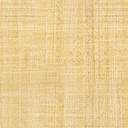 